Muy Señora mía/Muy Señor mío:Rogamos tome nota de que el siguiente tema de trabajo en AAP recibió comentarios durante la revisión adicional y será sometido para aprobación a la próxima reunión de la Comisión de Estudio 5 (Ginebra, 11-21 de septiembre de 2018):Proyecto de nueva Recomendación UIT-T L.1450, Metodologías de evaluación de la incidencia medioambiental del sector de las tecnologías de la información y la comunicación (véase el documento SG5-TD655).Atentamente,(firmado)Chaesub Lee
Director de la Oficina de Normalización
de las Telecomunicaciones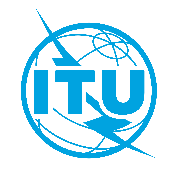 Unión Internacional de TelecomunicacionesOficina de Normalización de las TelecomunicacionesGinebra, 4 de septiembre de 2018Ref.:Ref.:Addéndum 1 a laCarta Colectiva TSB 5/5A:-	Las Administraciones de los Estados Miembros de la Unión;-	Los Miembros del Sector UIT-T;-	A los Asociados del UIT-T que participan en los trabajos de la Comisión de Estudio 5; y -	A las Instituciones Académicas de la UITTel.:Tel.:+41 22 730 6301A:-	Las Administraciones de los Estados Miembros de la Unión;-	Los Miembros del Sector UIT-T;-	A los Asociados del UIT-T que participan en los trabajos de la Comisión de Estudio 5; y -	A las Instituciones Académicas de la UITFax:Fax:+41 22 730 5853A:-	Las Administraciones de los Estados Miembros de la Unión;-	Los Miembros del Sector UIT-T;-	A los Asociados del UIT-T que participan en los trabajos de la Comisión de Estudio 5; y -	A las Instituciones Académicas de la UITCorreo-e:Correo-e:tsbsg5@itu.intA:-	Las Administraciones de los Estados Miembros de la Unión;-	Los Miembros del Sector UIT-T;-	A los Asociados del UIT-T que participan en los trabajos de la Comisión de Estudio 5; y -	A las Instituciones Académicas de la UITA:-	Las Administraciones de los Estados Miembros de la Unión;-	Los Miembros del Sector UIT-T;-	A los Asociados del UIT-T que participan en los trabajos de la Comisión de Estudio 5; y -	A las Instituciones Académicas de la UITAsunto:Reunión de la Comisión de Estudio 5; Ginebra, 11-21 de septiembre de 2018Reunión de la Comisión de Estudio 5; Ginebra, 11-21 de septiembre de 2018Reunión de la Comisión de Estudio 5; Ginebra, 11-21 de septiembre de 2018